
Memoria, verdad y justicia contra el terrorismo de Estado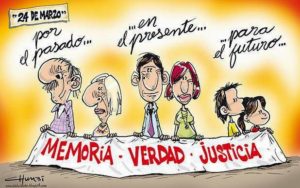 Una vez más – con motivo de la “noche oscura de la dictadura” – estamos invitados a hacer memoria, a vivir verdad y luchar por la justicia. Una vez más esa memoria nos pone ante la muerte que se adueñó de nuestra patria, pero también queremos tener ante nuestros ojos la vida que resiste y quiere decir su última palabra.Sabemos que la historia es nuestra creación, la gestamos en un proyecto y la recreamos en nuestro presente. Mirar la historia es comprender nuestro presente, y – como lo hacemos año a año – queremos detenernos para conmemorar, para llorar y celebrar, hacer duelo y fiesta.La dictadura cívico eclesiástica militar – ya lo recordaba Rodolfo Walsh – buscó principalmente desmontar una matriz productiva con movilidad social e implantar un modelo económico de valorización financiera, endeudamiento y especulación. Y lo hizo a sangre y fuego. Ese mismo modelo económico vuelve a instalarse hoy. Pero ya no precisa aquellos medios violentos y puede hacerlo a tinta y video. Es que ese modelo de muerte, de exclusión, de descarte y genocidio una y otra vez, como en los ‘90 y como en el presente, persiste en volver para que la tierra de todos, sea sólo de unos pocos.Pero también, disimuladamente, la muerte, la violencia, la persecución política siguen presentes, aunque los medios las maquillen como “nuevas doctrinas” (Chocobar, Bullrich, Irurzun). Es la misma que sacia su sed con la sangre de Santiago, Rafael, Facundo y tantos otros. Con asesinatos con balas de la patria que se vuelven contra ella, y con la vergonzosa complicidad del poder ejecutivo, que califica de héroes a los que matan por la espalda – aún niños – y del poder judicial que sólo parece juzgar (y mentir) lo que le ordena el poder real. Es la misma que cuelga nuevos cuadros de presas y presos políticos, encarcelados sin condena y – más irrisorio aún – sin proceso ni delito. Es la misma justicia que da por terminados temas que en otras partes del mundo escandalizan y derivan en renuncias de funcionarios por tener dinero en el exterior escondido en cuentas offshore. En nuestro caso, desde funcionarios menores, ministros, amigos presidenciales y hasta el mismo presidente y su hermano, tienen guaridas fiscales.La dictadura cívico eclesiástica militar pudo implantar un modelo socio-económico, desaparecer compañeras y compañeros, establecer vergonzosas relaciones internacionales, porque gozó de impunidad. La misma impunidad de la que goza la actual democracia de baja intensidad, con la complicidad legislativa para abusar de los DNU, la cooptación del poder judicial, cada vez más revulsivo, y el monopolio de la comunicación y sus medios.Así, las fuerzas de seguridad están descontroladas por el discurso de mano dura y gatillo fácil que baja del poder ejecutivo. Cualquier cosa le puede pasar a cualquiera, sin que sea juzgado. Y puede que su asesino sea recibido y aplaudido en la Casa Rosada. Los (¿ex?) periodistas repiten lo que sea, a cambio de una jugosa pauta publicitaria (¿el nuevo nombre del soborno?), exhibiendo su impudicia sin que nada se corrija o sancione. La economía del país, cada vez más endeudada como en la dictadura, y los pobres cada vez más pobres, también como entonces. Soportamos la sistemática burla cínica oficial que se desentiende de la realidad e inventa una fantasía diciendo sin ningún pudor que la pobreza y la inflación están bajando, que el trabajo está aumentando, que los jubilados mejoran sus ingresos…Hacer memoria del pasado 24 de marzo de 1976 es militancia del presente. Es sostener la firme determinación de que el ayer no sea hoy, para tener mañana.Por eso miramos con una cierta esperanza la entrega de los libros de los bautismos realizados en la capilla de la ex ESMA, aunque repudiamos las lamentables declaraciones del obispo castrense, Santiago Olivera, burlándose caricaturescamente de las banderas de memoria, verdad y justicia, vaciándolas de contenido y reviviendo viejos demonios.Miramos con esperanza las movilizaciones populares, tanto las que reclamaron contra la ley de saqueo previsional en el pasado diciembre, la marcha de los trabajadores y los gremios en febrero, y la de las mujeres el pasado 8 de marzo. El gobierno intenta distraer a la población con cortinas de humo, apoyado en un discurso mediático alienante y divorciado de la realidad. Pero el malhumor social y la conflictividad laboral van en aumento. En la calle se percibe el descontento, el dolor, el deterioro del consumo, el salario y el trabajo. Cientos de miles de personas han marchado desde diciembre hasta marzo haciendo oír su reclamo que el presidente y sus ministros peligrosamente se niegan a escuchar.Miramos con esperanza que, a pesar de la campaña deplorable del gobierno y la prensa para otorgar prisión domiciliaria a los genocidas, del desfinanciamiento y desarticulación de espacios de memoria e investigación, y de sentencias repudiables, como la aplicación del beneficio del cómputo del 2x1 para los represores que la Corte Suprema de Injusticia no ha modificado claramente, todavía haya tribunales que persistan en mantener viva la memoria y ejercer justicia. Celebramos las cárceles comunes – no domiciliarias – para los genocidas.Miramos con esperanza éste y cada 24 de marzo, porque vemos que la vida sigue vigente. Y levantamos una vez más la bandera de los Derechos Humanos para conseguir verdad, hacer memoria y conquistar justicia. Es lo que creemos que hoy nos exige el Evangelio de Jesús, nos pide el Dios de la Vida y nos impulsa el espíritu de la verdad.Grupo de curas en opción por los pobres24 de marzo de 2018www.curasopp.com.arhttps://www.facebook.com/GrupodeCuraseOPP/twitter @GrupoCurasOPP